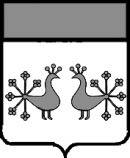 Ивановская областьВерхнеландеховский муниципальный район А Д М И Н И С Т Р А Ц И Я ВЕРХНЕЛАНДЕХОВСКОГО МУНИЦИПАЛЬНОГО РАЙОНАП О С Т А Н О В Л Е Н И Еот   04. 02. 2019    №   51  - п пос. Верхний ЛандехО внесении изменения в постановление администрации Верхнеландеховского муниципального района от 14.03.2014 № 62-п «О Координационном совете по патриотическому воспитанию и подготовке молодежи Верхнеландеховского муниципального района к военной службе»В связи с кадровыми изменениями:внести в постановление администрации Верхнеландеховского муниципального района от 14.03.2014 № 62-п «О Координационном совете по патриотическому воспитанию и подготовке молодежи Верхнеландеховского муниципального района к военной службе» следующее  изменение:         приложение  2  к постановлению  изложить в новой редакции  (прилагается). И.о.Главы Верхнеландеховского                                                      муниципального района:                                                  В.Н. ШашинаПриложение к постановлению администрации Верхнеландеховскогомуниципального района                                                                                          от  04.02. 2019   № 51 - пУтвержденпостановлением администрацииВерхнеландеховского муниципального района от 14.03.2014 № 62-п(приложение 2)СоставКоординационного совета по патриотическому воспитанию и подготовке молодежи Верхнеландеховского муниципального района к военной службеРоманов Алексей          директор МКОУ Мытской СШ                                                                                     ВикторовичТропкина Ольга            директор МКУ «Верхнеландеховский центр культуры                                                                                         Викторовна                   и досуга».Шашина Валентина Николаевна председатель Совета, заместитель главы администрации Верхнеландеховского муниципального района, руководитель аппарата Доманина Наталья Михайловназаместитель председателя Совета, начальник  отдела образования администрации Верхнеландеховского муниципального районаБабенкова Ольга Александровна ответственный секретарь,   и.о. директора МКУДО Верхнеландеховского ЦВР с детьми и молодежьюЧлены Совета:Румянцева Ольга Николаевнаначальник отдела культуры, молодежной политики и спорта администрации Верхнеландеховского муниципального районаРумянцева Вера Николаевнапредседатель Верхнеландеховской районной  организации Всероссийской общественной организации ветеранов (пенсионеров) войны, труда, Вооруженных Сил и правоохранительных органов (по согласованию) Иванова Наталия Вячеславовнаглавный редактор районной газеты «Сельские зори» Тимофеев Анатолий Юрьевичдиректор МКУ Мытского краеведческого музеяБаранова Мария Николаевнаглавный специалист - ответственный секретарь комиссии по делам несовершеннолетних и защите их прав при администрации Верхнеландеховского муниципального районаЛещева Марина Геннадьевнадиректор МКОУ Верхнеландеховской СШ                                                                       